KASETLİ DÖŞEME TİPİ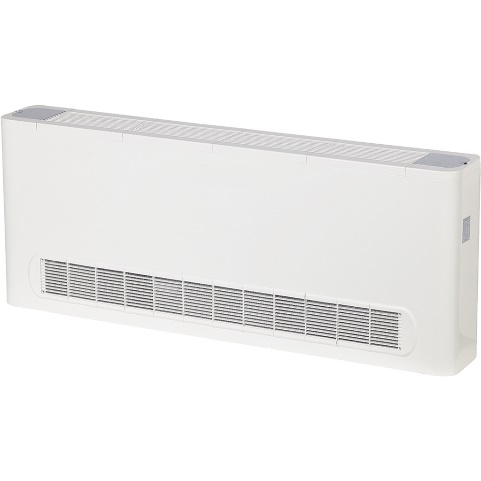 Zemin tipi tipleri duvara asılabilir veya zemine monte edilebilir. Zemin tipi ünite temizlik ve bakımı çok daha kolay hale getirebilir. Boruları arkadan çalıştırmak, ünitenin duvarlara asılmasını sağlar. Tozun birikme eğiliminde olduğu ünitenin altında temizlik oldukça kolaydır.Daha fazla seçim esnekliği için yandan veya aşağıdan hava dönüşüZemin tipi tipleri duvara asılabilir veya zemine monte edilebilirHareketli panjur geniş açılı hava akışı sağlarKolay kurulumZemin tipi tipleri duvara asılabilir veya zemine monte edilebilir. Zemin tipi ünite temizlik ve bakımı çok daha kolay hale getirebilir. Boruları arkadan çalıştırmak, ünitenin duvarlara asılmasını sağlar. Tozun birikme eğiliminde olduğu ünitenin altında temizlik oldukça kolaydır.Kolay bakımFiltre standart aksesuar olarak sağlanır. Midea’nın sofistike tasarımı ve ürünün çıkarılabilir bıçakları sayesinde kolayca çıkarılabilir ve temizlenebilir.